Statistical Note: Ambulance Quality Indicators (AQI)The latest Systems Indicators for November 2015 for Ambulance Services in England showed the standards in the Handbook to the NHS constitution were not met, although there was again an increase in the proportion of calls resolved by telephone advice.A.	Systems IndicatorsA1	Emergency response in 8 minutes (Figure 1)In November 2015, of Category A Red 1 calls in England resulting in an emergency response, the proportion arriving within 8 minutes was 71.9%.In November 2015, of Category A Red 2 calls in England resulting in an emergency response, the proportion arriving within 8 minutes was 67.4%.Red 2 data from February 2015 onwards are not completely comparable across England; see section A2 on Dispatch on Disposition.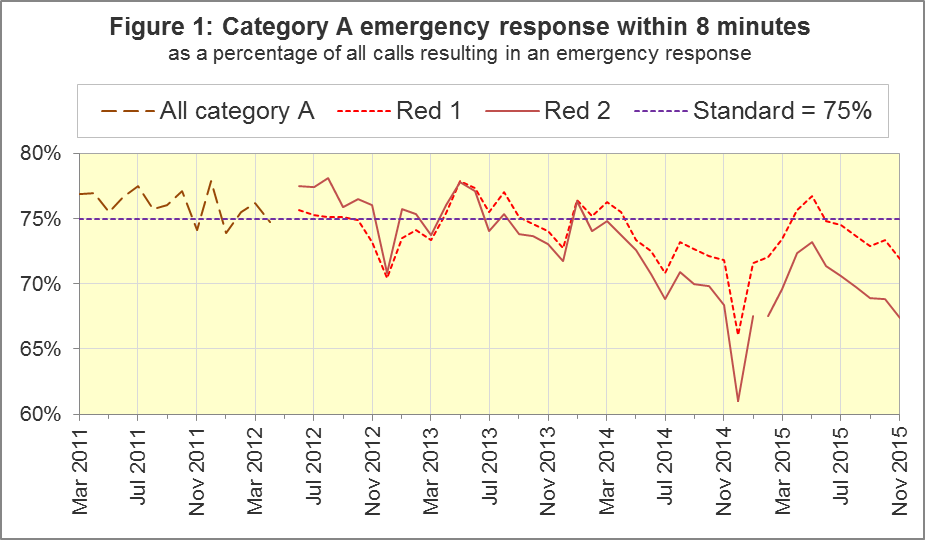 The standard for Ambulance Services is to send an emergency response, with a defibrillator, within 8 minutes to 75% of Category A calls. Figure 1 shows that for England, Red 1 performance decreased to 71.9% in November 2015 and has been below 75% for the previous five months.For Red 1, two trusts had proportions exceeding 75%: West Midlands (77.7%) and Isle of Wight (78.0%). Three trusts had proportions of less than 70%: North East (64.6%), East Midlands (65.6%) and London (69.0%).A2	Dispatch on Disposition (DoD)In January 2015, the Secretary of State for Health announced the introduction of Dispatch on Disposition (DoD), allowing up to two additional minutes for triage (to identify the clinical situation and take appropriate action). This was based upon clinical advice that it would be likely to improve the overall outcomes for ambulance patients.For Red 1 calls, the clock start time is still the instant that the telephone call connects. However, from 10 February 2015, all other calls received by London Ambulance Service (LAS) and South Western Ambulance Service (SWAS) use DoD.During October 2015, DoD was introduced in the Ambulance Services of North East (NEAS), Yorkshire (YAS), West Midlands (WMAS) and South Central (SCAS), and the potential extra time was increased further for SWAS. Details of the clock start time for the various cohorts are shown in the table below.The differing clock start times mean that data for the different cohorts are not comparable with each other. Red 2 calls comprise the vast majority of Category A calls, so 19 minute Category A data are also not comparable for different cohorts.Figure 2 shows the Red 2 measure for each cohort.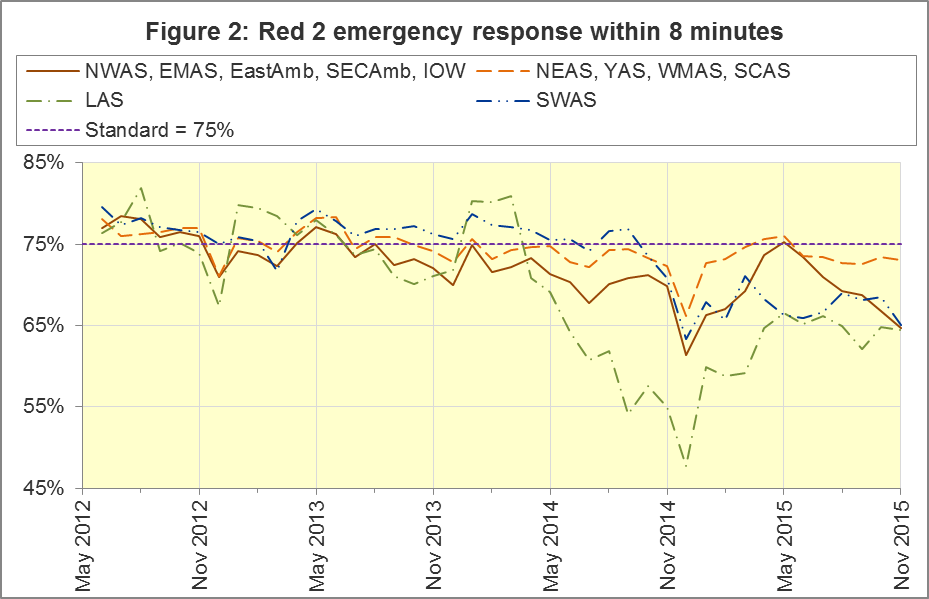 The numerators and denominators for the above proportions are displayed in the Systems Indicators Time Series spreadsheet at http://bit.ly/NHSAQI, on the “DoD R2” tab, and the “DoD A19” tab shows equivalent figures for the 19 minute measure below.During the period 20th December 2014 to the 24th February 2014 South East Coast Ambulance Service NHS Foundation Trust (SECAmb) undertook a project to re-triage calls transferred into their 999 service from the NHS 111 service. A detailed description of this project can be found in the Ambulance Quality Indicators Statistical Note for October 2015, available at http://bit.ly/NHSAQI.A3	Category A Ambulance response in 19 minutes (Figure 3)The other ambulance standard in the Handbook to the NHS Constitution is for trusts to send, within 19 minutes, a fully-equipped ambulance vehicle, able to transport the patient in a clinically safe manner, to 95% of Category A calls. This measure is also affected by DoD. For England as a whole, this measure decreased to 92.6% in November 2015 from 93.0% in October 2015. The performance for providers not undertaking DoD was 90.6%.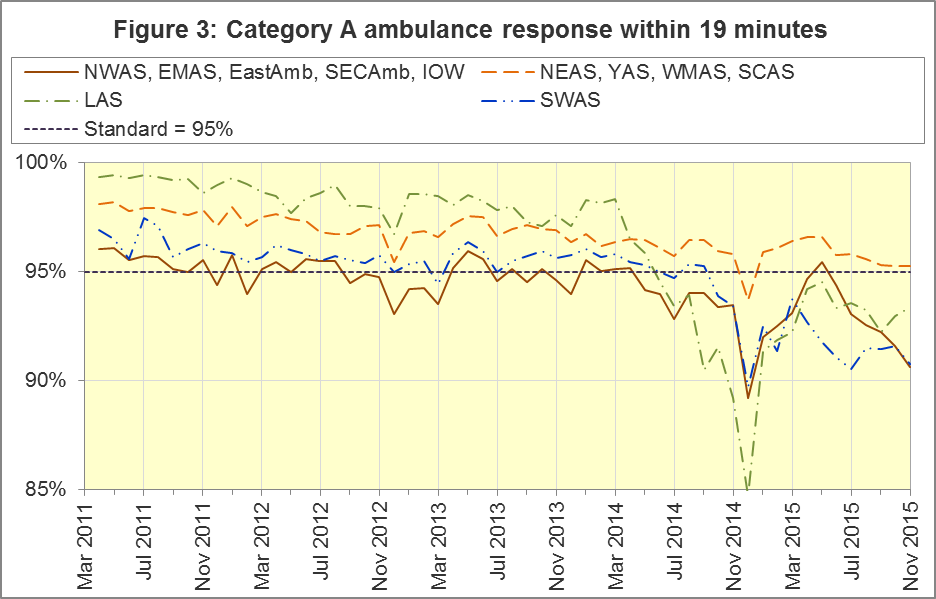 DoD does not affect how other indicators are measured, but it may lead to changes in the levels for other indicators. For example, a longer triage time may mean fewer ambulances dispatched, leading to better ambulance availability, and more timely responses to Red 1 calls. A longer triage time may also mean more calls are closed on the telephone. However, any such effects will be difficult to detect within the habitual variation of the many Ambulance Quality Indicators.A4	Systems Indicators: Ambulance volumes (Figure 4)The number of emergency telephone calls presented to switchboard in November 2015 was 783,309, an average of 26.1 thousand per day, up from the 25.3 thousand per day for November 2014 and the highest daily average reported in 2015. Figure 4 shows that there is a fair amount variation in call volume.There were 506,675 emergency calls that received a face-to-face response from the ambulance service in November 2015. This was an average of 16.9 thousand per day, less than the 18.1 thousand per day in November 2014.There were 398,263 incidents with a patient transported to Type 1 or Type 2 A&E in November 2015, an average of 13.3 thousand per day, similar to 13.2 thousand per day in November 2014.There were 282,022 Category A calls that resulted in a fully-equipped ambulance vehicle arriving at the scene of the incident in November 2015, this equates to 9.4 thousand per day, higher than the 8.8 thousand per day in November 2014. Figure 4 shows how this has increased steadily between 2011 and 2015. 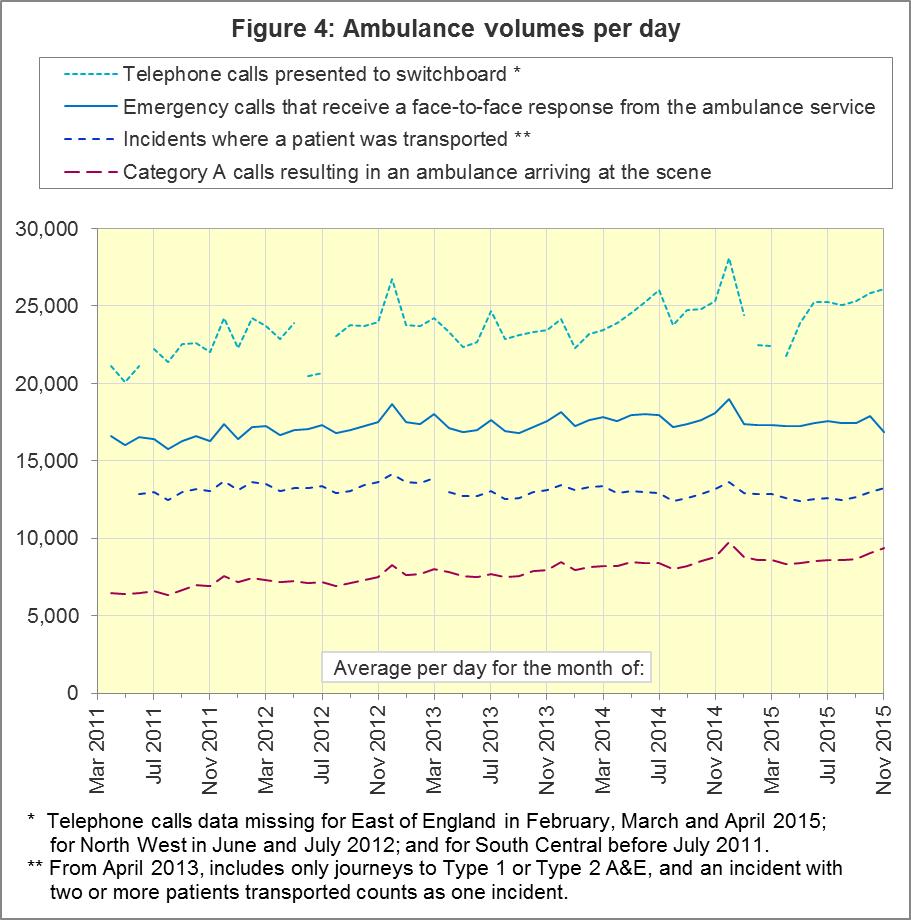 A5	Latest monthly data for other Systems Indicators, November 2015 In November 2015, the proportion of calls resolved through telephone assessment was 10.6%, a significant increase on last year, and the highest proportion since monthly data collection began in April 2011.Of emergency calls resolved with telephone advice, the proportion where the patient subsequently re-contacts 999 within 24 hours was 6.1% in November 2015 a significant8 decrease on last year, and the lowest since monthly data collection began.B.	Clinical OutcomesNo thresholds to denote “poor” care are set for Clinical Outcomes. Commissioners are expected to examine trends in these data, and work in collaboration with ambulance trusts to achieve sustained improvement in patient outcomes over time; but commissioners are not expected to use Clinical Outcomes to performance manage trusts, because there will be significant variations in the populations served.B1	Cardiac arrest: return of spontaneous circulation (ROSC)Patients in cardiac arrest will typically have no pulse and will not be breathing. In August 2015 in England, resuscitation was commenced or continued by ambulance staff out-of-hospital for 2,333 such patients. Of these, 656 (28.1%) had ROSC, with a pulse, on arrival at hospital (Figure 5), similar to the average for 2014-15 of 27%.  The largest proportion in August 2015 was 35.9% for North West. The smallest proportion was 14.4% for South Central.The Utstein group comprises patients who had resuscitation commenced or continued by the Ambulance Services, following an out-of-hospital cardiac arrest of presumed cardiac origin, where the arrest was bystander witnessed, and the initial rhythm was Ventricular Fibrillation or Ventricular Tachycardia. The Utstein group therefore have a better chance of survival.There were 318 such patients in England in August 2015, of which 172 (54.1%) had ROSC on arrival at hospital (Figure 5). This was not significantly different to the England average for 2014-15 of 49%. The largest9 proportion in the month of August 2015 was London9 with 75%, and the smallest was 21% for South Central.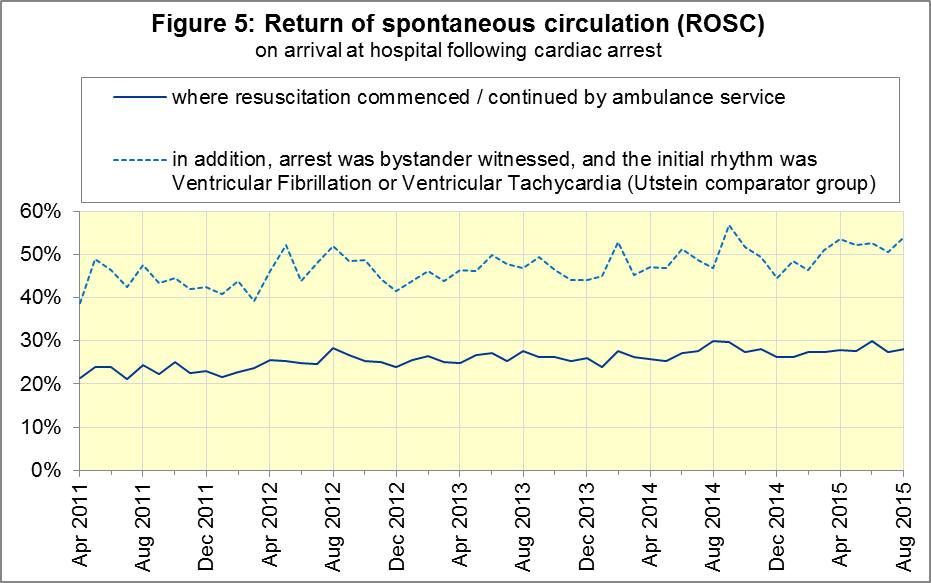 B2	Cardiac arrest: survival to discharge The proportion of cardiac arrest patients in England discharged from hospital alive was 8.3% in August 2015 (Figure 6), not significantly different to the average for 2014-15 of 8.6%. The largest proportion in August 2015 was 12% for South Central10, and the smallest was 4% for East of England.For the Utstein group, survival to discharge in August 2015 was 29%, higher than the average for 2014-15 of 26%. The largest proportion was 48% for London9, the smallest was 10% for East Midlands.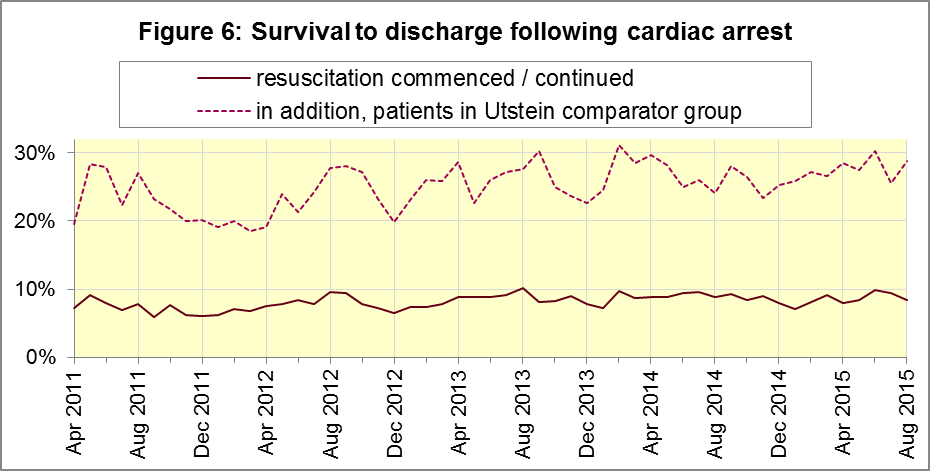 B3	ST-Elevation myocardial infarctionST-segment elevation myocardial infarction (STEMI) is a type of heart attack, determined by an electrocardiogram (ECG) test. Early access to reperfusion, where blocked arteries are opened to re-establish blood flow, and other assessment and care interventions, are associated with reductions in STEMI mortality and morbidity.775 STEMI patients received primary angioplasty in August 2015 in England, this is the lowest figure since data collection began in April 2011. Of these 775 patients, 664 (86%) of them received it within 150 minutes of the call being connected to the ambulance service (Figure 7), the similar to the average for 2014-15 of 87%. The largest proportion for August 2015 was 100% for South East, and the smallest was 74% for South Western.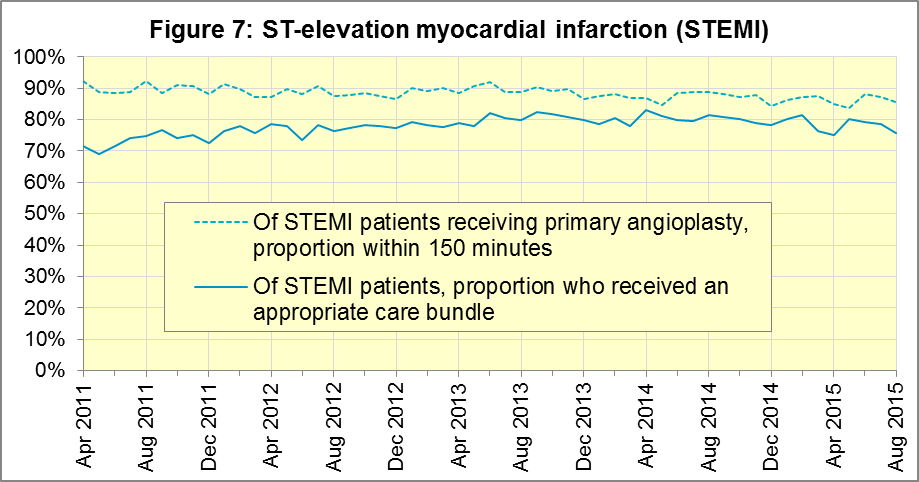 In August 2015, of 1,391 patients with an acute STEMI in England, 1,053 (76%) received the appropriate care bundle. This was similar to the average for 2014-15 of 80%. Yorkshire had the largest proportion with 88%, and the smallest was South Central with 65%. B4	Stroke The FAST procedure helps assess whether someone has suffered a stroke:Facial weakness: can the person smile? Has their mouth or eye drooped?Arm weakness: can the person raise both arms?Speech problems: can the person speak clearly and understand what you say?Time to call 999 for an ambulance if you spot any one of these signs.In August 2015, of 3,256 FAST positive patients in England, assessed face to face, and potentially eligible for stroke thrombolysis within agreed local guidelines, 1,895 (58%) arrived at hospitals with a hyperacute stroke unit within 60 minutes of an emergency call connecting to the ambulance service, similar to the average for 2014-15 of 59%. The largest proportion in the month of August 2015 was 67% for North West, and the smallest was 41% for South Western.There were 7,040 stroke patients assessed face to face in August 2015 in England, and 6,848 (97%) received the appropriate care bundle, the same as the average for 2014-15 of 97%. All trusts reported proportions of 95% or above in August 2015.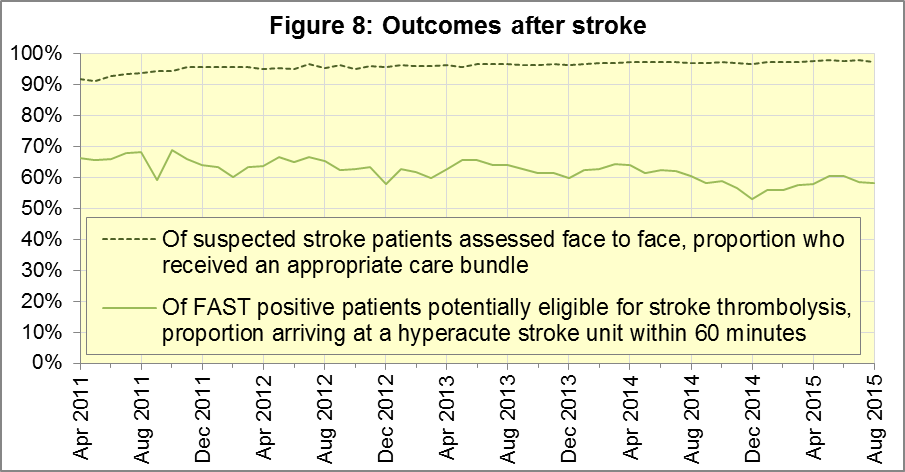 C.	Further information on AQIC1	The AQI landing page and Quality Statementwww.england.nhs.uk/statistics/statistical-work-areas/ambulance-quality-indicators, or http://bit.ly/NHSAQI, is the AQI landing page, and it holds:a Quality Statement for these statistics, which includes information on relevance, accuracy, timeliness, coherence, and user engagement;the specification guidance document for those who supply the data;timetables for data collection and publication;text files and time series spreadsheets containing all data from April 2011 up to the latest month;links to individual web pages for each financial year.The web pages for each financial year hold:separate spreadsheets of each month’s data;this Statistical Note, and equivalent versions from previous months;the list of people with pre-release access to the data.Publication dates are also at www.gov.uk/government/statistics/announcements.C2	RevisionsRevisions usually follow a six-monthly cycle. The dates for past and future AQI scheduled revisions are below. The AQI Quality Statement above contains a more detailed revisions policy.C3	AQI ScopeThe AQI include calls made by dialling either the usual UK-wide number 999 or its international equivalent 112.As described in the specification guidance in section C1, calls made to NHS 111 are not included in the AQI measures for calls abandoned, re-contacts, frequent callers, time to answer calls and calls resolved by telephone advice.All other Systems Indicators involve the dispatch of an ambulance, and include ambulances dispatched as a result of a call to NHS 111, as well as 999 or 112.C4	Related statistics in EnglandThe AQI appear in a Clinical Dashboard, available from the AQI landing page, the websites of the Ambulance Trusts (listed in the AQI Quality Statement), and http://aace.org.uk/national-performance/national-clinical-dashboards. One of the aims of these Dashboards is to use statistical process control, to indicate whether variation in proportions reflects underlying change, or merely natural variance, unavoidable even when a health system is performing well.The AQI are also used in the “Ambulance Services” publication by the Health and Social Care Information Centre (HSCIC), which includes additional annual analysis and commentary. Until March 2013, the HSCIC publication used the KA34 data collection, which was similar to the AQI Systems Indicators, but annual rather than monthly. After that date, the HSCIC publication used AQI data. www.hscic.gov.uk/article/2021/Website-Search?q=ambulance+-accident&sort=TitleAmbulance handover delays of over 30 minutes at each Emergency Department were collected and published by NHS England each winter until 2014-15: www.england.nhs.uk/statistics/statistical-work-areas/winter-daily-sitrepsThe AQI Quality Statement described in section C1 contains more information on the HSCIC publication. It also contains details of weekly ambulance situation reports that NHS England collected for six months from November 2010.C5	Rest of United KingdomAmbulance statistics for other countries of the UK can be found at the following websites. The AQI Quality Statement described in section C1 contains more information about the comparability of these statistics.C6	Contact informationFor press enquiries, please contact the NHS England press office on 0113 825 0958 or nhsengland.media@nhs.net.The statistician responsible for producing this publication is:Ian Kay, Operational Information for Commissioning (National), NHS EnglandRoom 5E24, Quarry House, Leeds, LS2 7UE; 0113 825 4606; i.kay@nhs.netC7	National StatisticsThe UK Statistics Authority has designated these statistics as National Statistics, in accordance with the Statistics and Registration Service Act 2007 and signifying compliance with the Code of Practice for Official Statistics.Designation can be broadly interpreted to mean that the statistics:meet identified user needs;are well explained and readily accessible;are produced according to sound methods; andare managed impartially and objectively in the public interest.Once statistics have been designated as National Statistics it is a statutory requirement that the Code of Practice shall continue to be observed.CohortClock start time, excluding Red 1LAS and SWAS up to 10 February 2015;NEAS, YAS, WMAS and SCAS up to October 2015;continually used for the rest of England:Earliest of:chief complaint or NHS Pathways initial disposition (Dx) code obtained;first vehicle assigned;60 seconds after call connect.LAS from 10 February 2015;NEAS from 8 October 2015;YAS from 21 October 2015;WMAS and SCAS from 19 October 2015;SWAS, 10 February to 5 October 2015:Earliest of:chief complaint or NHS Pathways initial Dx code obtained;first vehicle assigned;180 seconds after call connect.SWAS from 5 October 2015:Earliest of:chief complaint or NHS Pathways initial Dx code obtained;first vehicle assigned;240 seconds after call connect.IndicatorEnglandLowest TrustLowest TrustHighest TrustHighest TrustCalls abandoned before being answered0.6% London0.1%Yorkshire1.2%Calls resolved through telephone assessment10.6%West Midlands5.2%East Midlands16.2%Calls resolved without transport to Type 1 or Type 2 A&E635.3%East Midlands29.2%South East742.5%Recontact rate following discharge by telephone advice6.1%Yorkshire1.7%North East14.2%Recontact rate following face-to-face treatment at scene5.2%Yorkshire72.8%London8.4%Incidents where a patient was transported398,263 NorthEast20,046London65,967Publication dateSeries revised Months affected12 May 2016Systems IndicatorsApril 2015 to February 201610 March 2016Clinical OutcomesApril 2015 to September 201510 September 2015Clinical OutcomesApril 2014 to March 20154 June 2015Systems IndicatorsApril 2014 to February 201530 April 2015Systems IndicatorsApril 2014 to February 20155 March 2015Clinical OutcomesApril 2014 to September 20146 November 2014Systems IndicatorsApril 2013 to August 20145 September 2014Clinical OutcomesApril 2013 to March 20142 May 2014Systems IndicatorsApril 2013 to February 20147 March 2014Clinical OutcomesApril 2013 to September 20131 November 2013Systems IndicatorsApril 2013 to August 20132 August 2013Clinical OutcomesApril 2012 to March 20133 May 2013Systems IndicatorsApril 2012 to March 20131 February 2013Clinical OutcomesApril 2012 to August 201211 January 2013Systems IndicatorsApril 2011 to October 201231 August 2012Clinical OutcomesApril 2011 to March 2012Wales:http://wales.gov.uk/statistics-and-research/ambulance-services/?lang=enScotland:See Quality Improvement Indicators (QII) documents at www.scottishambulance.com/TheService/BoardPapers.aspxNorthern Ireland:www.dhsspsni.gov.uk/index/statistics/hospital/emergency-care/ambulance-statistics.htm